Сумська міська радаВиконавчий комітетРІШЕННЯРозглянувши заяви громадянина ОСОБА 1 та надані документи, відповідно до статей 31, 32, 202, 224 Цивільного кодексу України, статті 177 Сімейного кодексу України, статей 17, 18 Закону України «Про охорону дитинства», пунктів 66, 67 Порядку провадження органами опіки та піклування діяльності, пов’язаної із захистом прав дитини, затвердженого постановою Кабінету Міністрів України від 24.09.2008 № 866 «Питання діяльності органів опіки та піклування, пов’язаної із захистом прав дитини», керуючись підпунктом 4 пункту «б» частини першої статті 34, частиною першою статті 52 Закону України «Про місцеве самоврядування в Україні», виконавчий комітет Сумської міської радиВИРІШИВ:Дозволити вчинити правочин:ОСОБА 1 на укладення договору дарування на ім’я малолітнього ОСОБА 2, ДАТА 1 року народження, від імені ОСОБА 3, ОСОБА 4, ОСОБА 5, ОСОБА 6 належної їм квартири АДРЕСА 1, право користування якою має вищезазначена дитина. Правочин вчиняється за згодою матері дитини – ОСОБА 7Міський голова			              	                                                 О.М. ЛисенкоПодопригора 701-915Надіслати: Подопригорі В.В. - 3 екз.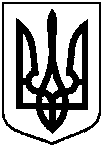 Проєктоприлюднено«__» січня 2021 р. від                   №      